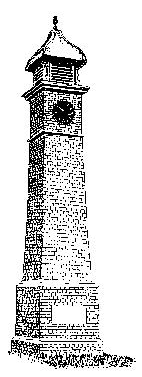      P A R I S H  O F  W E S T O N I N G                                                 	 MINUTES of the Meeting of                                    	  Westoning Parish Council                        held on Wednesday 14th February 2024 at 7.30pm                                     In the Village Hall, WestoningPRESENT: 		Cllr J Nethersole (Chairman), Cllr E Bhasin, Cllr C Luff, Cllr P Ellis,Cllr N McLoughlin, Cllr B Rogerson, CBC Cllr J JamiesonIN ATTENDANCE:	Mrs K Barker – Clerk3 members of the public were present		     	Agenda published on the noticeboard and on the website7942	Apologies for absence – Cllr E Russell, Cllr P Kelly, Cllr A Rayment	Absent – no apologies given – Cllr Y Omishore7943	MinutesThe minutes of the meeting held on 10th January 2024 were approved.  Cllr Rogerson proposed, seconded by Cllr Bhasin the approval of the minutes as a true record.  All agreed by those present and the minutes were signed by the Chairman.7944	Declaration of interestsThere were no declarations of interest.7945	Matters ArisingThere were no matters arising.7946	Public ParticipationResidents from Flitwick Road attended the meeting.  They reported that vehicles are driving across the grass from the A5120 Flitwick Road to the old Flitwick Road rather than going along to the mini roundabout.  The grass has been ruined and looks unsightly.  It is also dangerous for vehicles to be driving across the grass.  The residents asked if the Parish Council could do anything to stop this continuing.  See Point 7949.1A resident brought in the flagpole that he had been storing and said that it does not fit in the ground as it needs adjusting.  See Point 7951.87947	Reports and representationsCBC Cllr Jamieson gave a report:-flooding – the drain was cleared on Church Road which has improved the situation.  Home Farm Way was investigated 3 years ago and any works done at that time have clearly not worked.  A camera will be put down the drain to see where it is blocked.  Flooding has also occurred under the bridge with the water not draining away.  The water is coming off of the field and onto the road and the drains cannot cope.  This will also be looked into.-Posters – the Chairman raised the issue of posters in the village and said that a poster has recently been put up on a lamp post advertising the services of a handyman and could cause an accident if people stop to read it.  CBC Cllr Jamieson said that posters put on lamp posts are not allowed and should be removed.7948	Finance7948.1	Bank balances and finance report:7948.2	Cllr Rogerson proposed, seconded by the Chairman the approval of the following payments, agreed by all Cllrs present:7948.3	Other finance matters:7948.3.1	Anesco Solar Farm £3,917.39 – awaiting payment		Noted by the Parish Council7949	Highways7949.1	Footpaths/Highways IssuesLayby on A5120 – the Clerk to ask CBC Cllr Jamieson if there is any update.  The Clerk to also mention that the cobbles on the footpath by the layby also need replacing.  This was noted by Highways last June but nothing has been done about it.  (Action Clerk)Post Office parking – the Chairman to email CBC Cllr Jamieson to follow this up.                                                                                                             (Action Chairman) Grass off Flitwick Road - See public participation.  The Parish Council suggested that planters, trees or bollards could be put there to stop the area being driven over.  The Chairman said that she has been made aware of a scheme to plant tiny forests and suggested that the Parish Council could apply for the scheme.  CBC Cllr Jamieson said that he will assess the area and also said that he will find out what the Parish Council are allowed to do on the land and whether CBC can provide assistance.7950	Recreation Ground7950.1	Recreation Club LicenceCllr Rogerson said that she has some queries with the document.  The Chairman said that a meeting will need to be held with the Solicitor to discuss any amendments.  The Clerk to email Cllr Rayment to ask who drew up the document.                           (Action Clerk)	7950.2	Dog fouling Bye-LawThe Chairman said that she will email CBC Cllr Jamieson to follow this up.                                                                                                                 (Action Chairman)7951	Village Matters	7951.1	Burial GroundThe Chairman said that the Landowners next to Westview Farm are still considering the suggestion of a temporary access as suggested by the Parish Council.  The Parish Council are exploring a potential option with a resident who may have some land available to offer as a burial ground. 	7951.2	Grass cutting/Schedule/ContractThe Parish Council discussed the forthcoming grass cutting season.  A list of the areas cut by the Contractor was provided and discussed, to be amended.  The Clerk said that she will finalise the Grass Cutting Contract and suggested the following amendments:grass cutting to be done from 1st March to 31st Octobera maximum of 20 cuts of the village grass and recreation ground grass.  Any additional cuts required either during the cutting season from March to October or outside of those months due to unexpected growth of the grass, to be notified to the Contractor by the Parish Council only.  The Parish Council understand that this may not always be possible due to their schedule.  As this is a maximum of 20 cuts this may be less due to ground conditions ie; too dry or wet to cut.  The Parish Council will monitor this should these conditions occur.the cutting schedule to consist of:March and April – 2 cuts each monthMay, June, July and August  – 3 cuts each monthSeptember and October – 2 cuts each monthThe additional budget for 2024/25 will amount to £260 for the additional cuts.  The Clerk to inform the Recreation Club and the Football Club of these new arrangements and that they must inform the Parish Council if any additional cuts/or no cuts are required or of any issues.                                                                                                                         (Action Clerk)This was resolved as accepted by the Parish Council.  The Clerk to email the Contractor, Mr Granger with these changes, amend the Contract and once agreed, send this with the amended list of grass cutting areas to Mr Granger for him to sign.             (Action Clerk)Christmas Event proceedsThe Chairman said that she will buy vouchers with the proceeds from the Christmas event to give to the school for those in need, this was resolved as accepted and agreed by all present.PlantersNothing to report.Defibrillator TrainingCllr McLoughlin said that she would like to hold the training in the Recreation Club in the evening so that people who work can attend but the hire cost is prohibitive.  The event is free.  The Chairman said that she will speak to Derek Geraghty, the Recreation Club Chairman, about the use of the Recreation Club for the training.        (Action Chairman)Noticeboard damageThe Clerk said that the Parish Council should expect an increase in the premium if an insurance claim is made for the damaged noticeboard as well as an increase in 2025 when the 5 year long term agreement with the insurance company comes to an end.  The Parish Council agreed that they would like the Clerk to put in a claim.  The Chairman to send pictures of the damaged noticeboard to the Clerk.                        (Action Chairman/Clerk)Parish Warden – review of dutiesCllr Rogerson said that she reviewed the duties with the Parish Warden.  The Parish Council agreed to remove the cleaning of street signs and add the tidying of the perimeter of the Village Hall including the side footpath and Tyburn Lane twice a week for 30 minutes.  An amended copy of the job description to be given to the Parish Warden.     (Action Clerk)	7951.8	FlagpoleIt was reported that the flagpole does not fix in the ground and needs a slight adjustment.  It will also need a padlock to secure it from being stolen.  Cllr Ellis agreed to arrange for the adjustments to be done.                                                                       (Action Cllr Ellis)Clock TowerCllr Ellis said that the repairs have been done.  The quotes to repair the doors are very expensive and he is awaiting more quotes.	7951.10 AllotmentsCllr Ellis said that the person who was dealing with the allotment rent payments has sadly died and no one else will be taking on the job.  The rent payments need to be collected and a new system put in place.  He said that he has been given a list of current allotment holders but this may not be accurate.  He will be visiting those on the list to ask them to sign a new Contract and obtain the rent payment.  An update to be given at the next meeting.  The Chairman thanked Cllr Ellis for looking into it.                                  (Action Cllr Ellis)7952	Play Area7952.1	Play Area BinsThe Chairman said that there used to be two waste bins in the play area but one has been moved to the hard standing area and is used by the School.  This makes the bin very heavy and difficult to empty for the Parish Warden and the Recreation Club are also not happy with this additional commercial food waste going into their bins.  The School should put their rubbish in their own bins.  Cllr McLoughlin agreed to ask the School to ensure the School use their own bin and she also offered to move the bin back into the play area.                                                                                                                      (Action Cllr McLoughlin) 7953	Planning7953.1	Planning applications:7953.1.1	CB/24/00161/EB - Land at Flitwick Road - Electricity Board Notification: Installation of one new terminal pole with stays on existing overhead line.  The Parish Council has no objection to the application.7953.2	Other Planning Matters:7953.2.1	Solar FarmNothing to report.			7953.2.2	Land Off Flitwick RoadNothing to report.7953.2.3	West View Farm, Park RoadNothing to report.7954	Parish Council administration7954.1	Policies for review (Financial Regulations, Standing Orders, Asset Register, Risk Assessment)The Parish Council reviewed the Financial Regulations, Standing Orders, Risk Assessment and Asset Register and agreed there were no changes to the documents.7955	Committees/Sub Groups/Representatives/ReportsWestoning United Charity – Cllr Ellis said that vouchers have been given out to those residents over 70 years of age.  The Charity are looking at options to give some money to benefit the Village and are looking at contributing towards the play area.  Cllr Ellis said that he will look at the cost of repairing the witches hat or the cost of a new piece of equipment.Church – Interviews for a new Vicar will be held shortly.Police Priority Setting Meeting – Cllr McLoughlin said that she attended the Conference.  She saidthat the Police want to be more involved in the Village and any events.7956	General correspondence:There was no correspondence.7957	Date of next meeting:	Parish Council Meeting                                    		Wednesday 13th March 2024 at 7.30pm                                    		In the Village HallThe meeting closed at 9.30pmApproved: ……………………………………………….  Date: ……………………………………………………….Account              £TSB Community Account		57,985.31TSB Instant Access Account67,602.86TOTAL	125,588.17Payment MethodPayee	               £TransferClerk – salary February547.07TransferClerk – expenses February48.05Chq 789HMRC – Clerk tax7.60TransferParish Warden – village tidying275.00TransferWestcaf - donation1,000.00TransferD K Granger – play area, field inv 024479243.60TransferAnglian Water – water bill Oct to Jan170.26TransferWestoning Recreation Club – bin use July to Dec131.46TransferWestoning Village Hall – hall hire Feb19.50TransferSmith of Derby – clock repair780.00TOTAL3,222.54